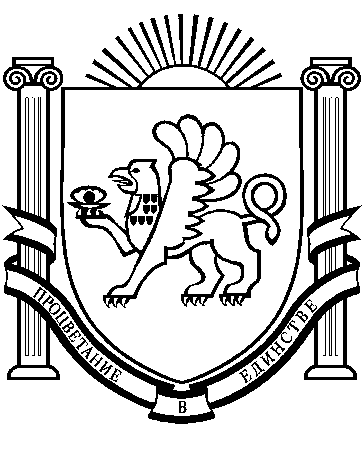 РЕСПУБЛИКА КРЫМРАЗДОЛЬНЕНСКИЙ РАЙОНБОТАНИЧЕСКИЙ СЕЛЬСКИЙ СОВЕТ42-е заседание 1 созываРЕШЕНИЕ25 августа .                      с. Ботаническое                              № 398 «О внесении изменений в муниципальную программу «Благоустройство  Ботанического сельского поселения  на 2015-2018 годы»В целях эффективности муниципального управления, обеспечения открытости и прозрачности  деятельности  органов местного самоуправления, в соответствии  с Федеральным законом от 06.10.2003 г. № 131-ФЗ «Об общих принципах организации местного самоуправления в Российской Федерации», Уставом Ботанического сельского поселения, Постановлением Администрации Ботанического сельского поселения  от 31 декабря 2014 года № 6 «О Порядке  разработки, реализации и оценки эффективности муниципальных долгосрочных целевых программ», учитывая положительное заключение  Контрольно-счетного органа Раздольненского района от 10.08.2016 года,  Ботанический сельский советРЕШИЛ:1.Внести следующие	изменения в муниципальную программу «Благоустройство  Ботанического сельского поселения  на 2015-  2018 годы»     1.1. В разделе «Паспорт муниципальной целевой программы  «Благоустройство  Ботанического сельского поселения  на 2015-  2018 годы» 9 пункт  «Наименование программы - объем и источники финансирования программы» изложить в новой редакции : 1.2.  В разделе 2. «Основные цели и задачи, сроки и этапы реализации, 	целевые индикаторы и показатели Программы»  в таблице «Сведения о показателях (индикаторах) муниципальной программы» значения показателей на 2016 год  изложить  в  новой  редакции:Сведения о показателях (индикаторах) муниципальной программы1.3. В разделе 6. «Оценка эффективности Программы» внести изменения в таблицу «Ресурсное обеспечение и прогнозная (справочная) оценка расходов на реализацию целей муниципальной программы по источникам финансирования на 2016 год, изложив цифры в новой редакции (прилагается)2. Остальные разделы муниципальной программы «Благоустройство  Ботанического сельского поселения  на 2015-2018 годы» остаются без изменений.3. Контроль за выполнением настоящего решения возложить на постоянную комиссию по бюджету, налогам, муниципальной собственности, земельных и имущественных отношений, социально-экономическому развитию.4. Настоящее решение вступает в силу с момента его обнародования.5.Настоящее  решение подлежит обнародованию на информационном стенде       Ботанического сельского совета.Председатель Ботанического сельского совета                                                                           Власевская  М.А.Объем и источники финансирования программы- Общий объем финансирования программы – 1915,073тыс. руб.По годам:2015 год – 907,177 тыс. рублей.2016 год –   361,096  тыс. рублей.  2017 год – 308,900 тыс. рублей.год  – 337,900 тыс. рублей.Показатель (индикатор) (наименование)Единица измеренияЗначения показателей:Значения показателей:Значения показателей:Значения показателей:Значения показателей:Показатель (индикатор) (наименование)Единица измеренияочередной год 2016г123611. Развитие спорта на территории поселенияТыс.руб.10,02Содержание и благоустройство кладбищ в селах Ботаническое и КумовоТыс.руб.51,03Озеленение сел поселенияТыс.руб.3,04Приобретение сетки рабицы для ограждения здания ФАП в с.БотаническоеТыс.руб.15,05Ремонт фонтана на площади в с. БотаническоеТыс.руб.20,06Содержание и благоустройство площади у Дома культуры в с. Ботаническое33,3967Приобретение детской площадки и организация детского парка в селе  Кумово.Тыс.руб.90,08Проведение энергоаудитаТыс.руб.29,09Софинансирование  по оплате за детскую площадку в с.БотаническоеТыс.руб.99,710Содержание и благоустройство памятников ВОВ  на территории поселенияТыс.руб.10,0